Муниципальное бюджетное дошкольное образовательное учреждение города Ростова-на-Дону «Детский сад № 33»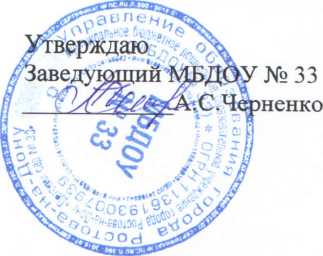 ПЛАН-ПРОГНОЗ АТТЕСТАЦИИ И ПОВЫШЕНИЯ КВАЛИФИКАЦИИ ПЕДАГОГОВ МБДОУ № 33п/пФамилия, имя, отчествоОбразованиеЗанимаемая должностьЗанимаемая должностьКатегорияКатегорияКурсы повышения квалификацииКурсы повышения квалификацииОбщий стажСтаж по специальностиСтаж по специальностиДата следующей аттестацииДата следующей аттестацииДата следующих курсов Дата следующих курсов 1. Никульченко Людмила АнатольевнаСредне- специальное. Константиновское педагогическое училище РО. Специальность: Дошкольное воспитание.05.06.1988 годвоспитательвоспитательВысшаяМО и ПО приказ № 4625.01.2019ВысшаяМО и ПО приказ № 4625.01.2019Методический центр образования частное образовательное учреждение «Образовательная робототехника»(72 часа) 2019 год.Методический центр образования частное образовательное учреждение «Образовательная робототехника»(72 часа) 2019 год.33333325.01.202401.09.202125.01.202401.09.20212.Зейналова Фаина ГадживердиевнаВысшее.Университет  Российской Академии Образования.30.06.2011г.Психология . По специальности психолог. Преподаватель психологии.Педагог- психологПедагог- психологПерваяМО и ПО приказ №46 от 25.01.2019ПерваяМО и ПО приказ №46 от 25.01.2019РИПКиППРО27.06.2020г.72 ч. «Создание условий полноценного функционирования русского языка в поликультурной среде дошкольного образования»РИПКиППРО27.06.2020г.72 ч. «Создание условий полноценного функционирования русского языка в поликультурной среде дошкольного образования»77725.01.202427.06.202325.01.202427.06.20233.Жукова Эльмира ДжумаевнаСреднее-профессиональное образование «Донской педагогический колледж»Квалификация: воспитатель детей дошкольного возраста.Специальность: Дошкольное образование.воспитательвоспитательВысшая МО и ПО приказ № 46 от 25.01.2019Высшая МО и ПО приказ № 46 от 25.01.2019Методический центр образования частное образовательное учреждение «Образовательная робототехника»(72 часа) 2019 год.Методический центр образования частное образовательное учреждение «Образовательная робототехника»(72 часа) 2019 год.17171725.01.202401.09.202125.01.202401.09.20214.Короваева Анастасия ВитальевнаВысшее образование - Южный Федеральный Университет. Преподаватель дошкольной педагогики и психологии. По специальности «Дошкольная педагогика и психология». 19.04.2013 год.воспитательвоспитательПерваяМО и ПО приказ № 828 от 17.11. 2017ПерваяМО и ПО приказ № 828 от 17.11. 2017Методический центр образования частное образовательное учреждение «Образовательная робототехника»(72 часа) 2019 год.Методический центр образования частное образовательное учреждение «Образовательная робототехника»(72 часа) 2019 год.12121217.11.202201.09.202117.11.202201.09.20215.Егорочкина ТатьянаЮрьевнаСреднее-профессиональное образование «Донской педагогический колледж»Квалификация: воспитатель детей дошкольного возраста.Специальность: Дошкольное образование.воспитательвоспитательВысшая МО и ПО приказ № 922 от 22.12.2017Высшая МО и ПО приказ № 922 от 22.12.2017Методический центр образования частное образовательное учреждение «Образовательная робототехника»(72 часа) 2019 год.РИПКиППРО27.06.2020г.72 ч. «Создание условий полноценного функционирования русского языка в поликультурной среде дошкольного образования»Методический центр образования частное образовательное учреждение «Образовательная робототехника»(72 часа) 2019 год.РИПКиППРО27.06.2020г.72 ч. «Создание условий полноценного функционирования русского языка в поликультурной среде дошкольного образования»17171722.12.202201.09.202122.12.202201.09.20216. КасьяноваДарья ВладимировнаВысшее: Южный федеральный университет, ИСИиР направление «Социология »  2015 г.
Южный федеральный университет, АПиП направление «Общая психология»  2017 г.
СДО «Педкампус» Педагогика дошкольного образования: Воспитатель дошкольной образовательной организации» 2019ВоспитательВоспитательСоответствует занимаемой должностиСоответствует занимаемой должности«Нарушение пищевого поведения. Патопсихологическая диагностика и
личностные особенности больных (144 часа) «АНО ДПО «ВГАППССС» 2020
«Арт-терапевтические техники в работе с детьми и подростками (108ч)» АНО «НИИДПО» 2020Методический центр образования частное образовательное учреждение «Образовательная робототехника»(72 часа) 2019 год.«Нарушение пищевого поведения. Патопсихологическая диагностика и
личностные особенности больных (144 часа) «АНО ДПО «ВГАППССС» 2020
«Арт-терапевтические техники в работе с детьми и подростками (108ч)» АНО «НИИДПО» 2020Методический центр образования частное образовательное учреждение «Образовательная робототехника»(72 часа) 2019 год.55506.08.202101.09.202306.08.202101.09.20237.Нуруллаева Гульмира МахарамовнаВысшее. Дагестанский Государственный Педагогический Университет 28.12.2013г.Учитель начальных классов по специальности «Педагогика и методика начального образования».воспитательвоспитательПервая МО и ПО приказ № 922 от 22.12.2017Первая МО и ПО приказ № 922 от 22.12.2017Методический центр образования частное образовательное учреждение «Образовательная робототехника»(72 часа) 2019 год.-Методический центр образования частное образовательное учреждение «Образовательная робототехника»(72 часа) 2019 год.-77722.12.202201.09.202122.12.202201.09.20218. КублоМария ВикторовнаСредне-специальное образование ГБПОУ РО «ДПК» специальность 530201 «Музыкальное образование» 22.06.2017 годЧОУДПО «Методический центр образования»«Дошкольное образование»30.01.2018 год.воспитательвоспитательПерваяМО И ПО приказ №  от 04.07. 2017ПерваяМО И ПО приказ №  от 04.07. 2017Методический центр образования частное образовательное учреждение «Образовательная робототехника»(72 часа) 2019 год.Методический центр образования частное образовательное учреждение «Образовательная робототехника»(72 часа) 2019 год.55504.07.202201.09.202104.07.202201.09.20219. ЗалуцкаяИринаАндреевнаВысшееГ. Ростов-на-Дону ГОУ ВПО«РостовскийГосударственныйЭкономическийУниверситетРИНХ»Диплом оприсвоенииквалификацииЭкономист –менеджер 2008г.воспитательвоспитательСоответствует занимаемой должностиСоответствует занимаемой должности- Методический центр образования частное образовательное учреждение «Образовательная робототехника»(72 часа) 2019 год.- Методический центр образования частное образовательное учреждение «Образовательная робототехника»(72 часа) 2019 год.182211.09.202101.09.202111.09.202101.09.202110. Щедрина Татьяна ЛеонидовнаГосударственное образовательное учреждение высшего профессионального образования «Ростовский социально-экономический институт» 2010г.«Бухгалтерский учет, анализ и аудит»Государственное бюджетное профессиональное учреждение Ростовской области «Донской педагогический колледж» 2015г.Воспитатель детей раннего и дошкольного возраствоспитательвоспитательПервая МО и ПО приказ № 377от 24.05. 2019Первая МО и ПО приказ № 377от 24.05. 2019ООО Федеральный учебный центр профессиональной переподготовки и повышения квалификации «Знания» 144 часа 02.11.2020 «Федеральный институт повышения квалификации и переподготовки»  144 часа    06.12.2021гМетодический центр образования частное образовательное учреждение «Образовательная робототехника»(72 часа) 2019 год.ООО Федеральный учебный центр профессиональной переподготовки и повышения квалификации «Знания» 144 часа 02.11.2020 «Федеральный институт повышения квалификации и переподготовки»  144 часа    06.12.2021гМетодический центр образования частное образовательное учреждение «Образовательная робототехника»(72 часа) 2019 год.286624.05.202401.09.202124.05.202401.09.202111.Фарзалиева ЛюдмилаКадималиевнаВысшее образование ЮФУ 2015 год. Специальность: психология. Квалификация: психолог преподаватель психологии.Институт переподготовки и повышения квалификации по специальности детей дошкольного возраста. 2017 годвоспитательвоспитательПервая МО и ПО приказ № 377от 24.05.2019Первая МО и ПО приказ № 377от 24.05.2019Методический центр образования частное образовательное учреждение «Образовательная робототехника»(72 часа) 2019 год.Методический центр образования частное образовательное учреждение «Образовательная робототехника»(72 часа) 2019 год.105524.05. 202401.09.202124.05. 202401.09.202112. КавунЕленаИвановнаСредне-профессиональное образование «Донской педагогический колледж» по специальности: дошкольное образование.2011 год.воспитательвоспитательВысшая МО и ПО приказ № 922 от 22.12.2017Высшая МО и ПО приказ № 922 от 22.12.2017РИПКиППРОПо проблеме «Развитие профессиональных компетенций иструкторов по физ. культуре ДОУ с учетом требований ФГОС ДОУ».2020 гРИПКиППРОПо проблеме «Развитие профессиональных компетенций иструкторов по физ. культуре ДОУ с учетом требований ФГОС ДОУ».2020 г26131322.12. 202201.09.202322.12. 202201.09.202313.Калинина НатальяНиколаевнаСредне – специальное«Лисичанский педагогическийколледж Луганскогонационального университетаимени Тараса Шевченко» поспециальности « Дошкольноевоспитание» и получилаквалификацию воспитателядошкольного учреждения.2008воспитательвоспитательПервая МО и ПО приказ № 377от 24.05. 2019Первая МО и ПО приказ № 377от 24.05. 2019Методический центр образования частное образовательное учреждение «Образовательная робототехника»(72 часа) 2019 год.Методический центр образования частное образовательное учреждение «Образовательная робототехника»(72 часа) 2019 год.20161624.05. 202401.09.202124.05. 202401.09.202114.ПолупановаОльгаСергеевнаВысшее: Институт психологии, управления и бизнеса ГОУ ВПО«Ростовский государственный университет» по программе психологии.2006 годГОУ РГПУКвалификация: преподаватель дошкольной педагогики и психологии. По специальности: дошкольная педагогика и психология.2005 год.воспитательвоспитательПервая МО и ПО приказ № 377от 24.05. 2019Первая МО и ПО приказ № 377от 24.05. 2019Методический центр образования частное образовательное учреждение «Образовательная робототехника»(72 часа) 2019 год.Методический центр образования частное образовательное учреждение «Образовательная робототехника»(72 часа) 2019 год.145524.05. 202401.09.202124.05. 202401.09.202115. Коноплянникова Ольга НиколаевнаВысшее: ЮФУКвалификация: Преподаватель дошкольной педагогики и психологии. Специальность: «Дошкольная педагогика и психология»воспитательвоспитательПервая МО и ПО приказ № 377от 24.05. 2019Первая МО и ПО приказ № 377от 24.05. 2019Методический центр образования частное образовательное учреждение «Образовательная робототехника»(72 часа) 2019 год.Методический центр образования частное образовательное учреждение «Образовательная робототехника»(72 часа) 2019 год.20191924.05. 202401.09.202124.05. 202401.09.202116. Ермоленко Ксения НиколаевнаВысшее: ЮФУПедагогическое образованиеКвалификация:Бакалавр.2019 годвоспитательвоспитательВысшая МО и ПО приказ № 46  от 25.01.2019Высшая МО и ПО приказ № 46  от 25.01.2019Методический центр образования частное образовательное учреждение «Образовательная робототехника»(72 часа) 2019 год.ООО Центр повышения квалификации и переподготовки «Луч знаний» по программе: « ФГОС ДО развитие поисковой активности, инициативы и познавательной мотивации методом эксперементирования у детей дошкольного возраста».2020 год.
Методический центр образования частное образовательное учреждение «Образовательная робототехника»(72 часа) 2019 год.ООО Центр повышения квалификации и переподготовки «Луч знаний» по программе: « ФГОС ДО развитие поисковой активности, инициативы и познавательной мотивации методом эксперементирования у детей дошкольного возраста».2020 год.
11111125.01.202401.09.202125.01.202401.09.202117.МовсесянЕвгенияСергеевнаВысшее.«Российскийгосударственныйпедагогическийуниверситет им.А.И.Герцена» г.Санкт-ПетербургСпециальноедефектологическое образование с2016-2019г.Диплом опрофессиональной переподготовке«Дошкольноеобразование» г.Санкт-Петербург2019воспитательвоспитательСоответствует занимаемой должностиСоответствует занимаемой должности«Воспитание и развитиеличности вусловияхФГОС истратегияразвитиявоспитанияв РФ» 78ч.2019г«Воспитание и развитиеличности вусловияхФГОС истратегияразвитиявоспитанияв РФ» 78ч.2019г8331.11. 202101.09.20211.11. 202101.09.202118.Лобунцова Галина ИвановнаРостовское на Дону педагогическое училище № 1.1992 год. По специальности: дошкольное воспитание. Квалификация: воспитатель дошкольных учреждений.воспитательвоспитательПерваяМО и ПО приказ №46 от 25.01.2019ПерваяМО и ПО приказ №46 от 25.01.2019Методический центр образования частное образовательное учреждение «Образовательная робототехника»(72 часа) 2019 год.Методический центр образования частное образовательное учреждение «Образовательная робототехника»(72 часа) 2019 год.31292925.01.202401.09.202125.01.202401.09.202119. Высоцкая Виктория КамильевнаЧОО ДПО «АБиУС»По программе педагогика и методика дошкольного образования». Квалификация: Воспитатель детей дошкольного возраста.2020 год.воспитательвоспитательСоответствует занимаемой должностиСоответствует занимаемой должностиМетодический центр образования частное образовательное учреждение «Образовательная робототехника»(72 часа) 2019 год.Методический центр образования частное образовательное учреждение «Образовательная робототехника»(72 часа) 2019 год.74405.08.202201.09.202105.08.202201.09.202120.ЛюбчичДиллараФаридовнаТашкентский государственный педагогический институт. По специальности: педагогика и психология (дошкольное образование). Квалификация: преподаватель педагогики и психологии дошкольного образования, методист дошкольного образования.1995 год.воспитательвоспитательСоответствует занимаемой должностиСоответствует занимаемой должностиМетодический центр образования частное образовательное учреждение «Образовательная робототехника»(72 часа) 2019 год.Методический центр образования частное образовательное учреждение «Образовательная робототехника»(72 часа) 2019 год.16121216. 01.202201.09.202116. 01.202201.09.202121.Малюгина ЕленаЮрьевнаЧОО ДПО «АБиУС»По программе педагогика и методика дошкольного образования». Квалификация: Воспитатель детей дошкольного возраста.2019 год.воспитательвоспитательСоответствует занимаемой должностиСоответствует занимаемой должностиМетодический центр образования частное образовательное учреждение «Образовательная робототехника»(72 часа) 2019 год.Методический центр образования частное образовательное учреждение «Образовательная робототехника»(72 часа) 2019 год.61112.11.202101.09.202112.11.202101.09.202122. Пальчикова НадеждаВикторовнаЧОУ ДПО» Методический центр образования» по программе «Дошкольное образование»  в обьеме 250 часов.2018 год.воспитательвоспитательПерваяМО И ПО приказ №  от 04.07. 2017ПерваяМО И ПО приказ №  от 04.07. 2017Методический центр образования частное образовательное учреждение «Образовательная робототехника»(72 часа) 2019 год.Методический центр образования частное образовательное учреждение «Образовательная робототехника»(72 часа) 2019 год.53304.07.202201.09.202104.07.202201.09.202123.Федорова Татьяна ПетровнаВысшее.ЮФУ.Психолого- педагогическое образование.Квалификация: Бакалавр.2018г.  ЮФУ Психолого- педагогическое образование. Квалификация: Магистр2020г.воспитательвоспитательСоответствует занимаемой должностиСоответствует занимаемой должностиЧОУ ДПО «Академия бизнеса и управления системами». По программе: «Педагогика и методика дошкольного образования»(72 часа) 2020г.ЧОУ ДПО «Академия бизнеса и управления системами». По программе: «Педагогика и методика дошкольного образования»(72 часа) 2020г.131119.12.202301.09.202319.12.202301.09.202324.БагринцеваЕкатерина СергеевнаВысшее. ЮФУ Педагогическоеобразование,Бакалавр2019г.воспитательвоспитательПерваяПриказ №464 от 26.06.2015г.ПерваяПриказ №464 от 26.06.2015г.               Методический центр образования частное образовательное учреждение «Образовательная робототехника»(72 часа) 2019 год.               Методический центр образования частное образовательное учреждение «Образовательная робототехника»(72 часа) 2019 год.12101026.06.2021г.01.09.202126.06.2021г.01.09.202125. Крайненко ВикторияАлександровнаСредне-Специальное.ДонскойпедагогическийколледжДиплом опрофессиональнойпереподготовке «Воспитатель детей раннего дошкольного возраста»2017г.воспитательвоспитательСоответствует занимаемой должностиСоответствует занимаемой должностиМетодический центр образования частное образовательное учреждение «Образовательная робототехника»(72 часа) 2019 годМетодический центр образования частное образовательное учреждение «Образовательная робототехника»(72 часа) 2019 год234414.09.202201.09.202114.09.202201.09.202126.МартинеленеАнастасияНиколаевнаВысшее. Г. Ростов-на-Дону Федеральное государственное образовательное учреждение высшего профессионального образования «Южный федеральный университет» 2008гУчитель-логопед по специальности «Логопедия»Переквалификация в «Методическом центре образования» по программе «Дошкольного образования» 250ч. 17.03.2017гНе имеетвоспитательвоспитательПервая МО и ПОПриказ№462 от21.06.2019Первая МО и ПОПриказ№462 от21.06.2019Методический центр образования частное образовательное учреждение «Образовательная робототехника»(72 часа) 2019 год.Методический центр образования частное образовательное учреждение «Образовательная робототехника»(72 часа) 2019 год.Методический центр образования частное образовательное учреждение «Образовательная робототехника»(72 часа) 2019 год.1010421.06.202301.09.2021Гафиатулина Лейсан РависовнаВысшее. ЮФУ Педагогическоеобразование,Бакалавр2019г.Не имеетвоспитательвоспитательСоответствует занимаемой должностиСоответствует занимаемой должностиМетодический центр образования частное образовательное учреждение «Образовательная робототехника»(72 часа) 2019 годМетодический центр образования частное образовательное учреждение «Образовательная робототехника»(72 часа) 2019 годМетодический центр образования частное образовательное учреждение «Образовательная робототехника»(72 часа) 2019 год77721.06.202301.09.202127.ЗаводчиковаТатьяна ИвановнаБлаговещенское педагогическое училище№2.Квалификация: Учитель пения, музыкальный воспитатель.Не имеетМузыкальный руководительМузыкальный руководительСоответствует занимаемой должностиСоответствует занимаемой должности---46464606.11.202101.11.202228.ДжагацпанянСюзаннаНориковнаВысшее. Донской педагогический колледж. Квалификация: Учитель музыки, музыкальный руководитель. По специальности: Музыкальное образование. 2002 г.«Санкт- Петербургский государственный университет культуры и искусств» Квалификация: Художественный руководитель народного хора. Специальность: Народное художественное творчество.Не имеетМузыкальный руководительМузыкальный руководительСоответствует занимаемой должностиСоответствует занимаемой должности---14141020.10.202101.11.202229.Рыбакова ДарьяВадимовнаВысшее. ФГБОУРоссийская академия народного хозяйства и государственной службы при президенте РФ, бакалавр. Менеджмент, 2020г.Диплом о профессиональной переподготовке. Квалификация: Педагог (502ч.)2020г.Не имеетСтарший воспитательСтарший воспитательСоответствует занимаемой должностиСоответствует занимаемой должностиОбучение в МагистратуреОбучение в МагистратуреОбучение в Магистратуре11126.04.2025 